Weitere wichtige Angaben: 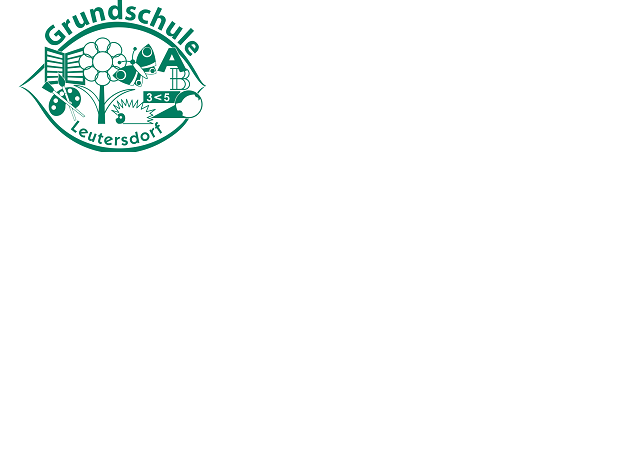 Bei plötzlichem Unterrichtsausfall bzw. Hitzefrei soll mein Kind wie folgt betreut werden:        	Mein Kind bleibt bis zum regulären Unterrichtsschluss in der Schule. 	Mein Kind ist Hortkind.	Mein Kind darf allein nach Hause kommen.Leutersdorf, den  _____________________Unterschrift aller Personensorgeberechtigten:	_____________________________________von Grundschule auszufüllenNachweis MasernimpfschutzMasernimpfung vollständig:            	 ja                              nein     Nachweis im Original lag vor: 	 ja                              nein     Bemerkungen:	_____________________________________________________________	_____________________________________________________________	_____________________________________________________________	____________________________	Unterschrift GrundschuleName, Vorname des Kindes: ________________________________________________Geburtsdatum des Kindes: _____________________________________        Linkshänder                                                        Rechtshänder        BrillenträgerKrankenversicherung bei:                                        Vater                      MutterKrankenkasse: ____________________________________________________________Allergien: ________________________________________________________________Medikamente: ____________________________________________________________Hortbesuch gewünscht:                                             ja                              nein                    fährt mit dem Bus/Taxi:                                             ja                             neinEinstiegshaltestelle: 									Ausstiegshaltestelle: 									(Die Unterlagen für die Beantragung erhalten Sie mit dem Aufnahmebescheid.)